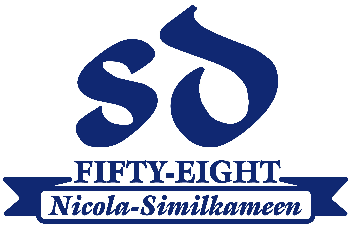 HWY #40 – OSPREY LAKEBUS # 20581 - Monica Juneau“ELEPHANT BUS”TULAMEEN – COALMONTBus # 20583 – Mark Howarth“KITTY BUS”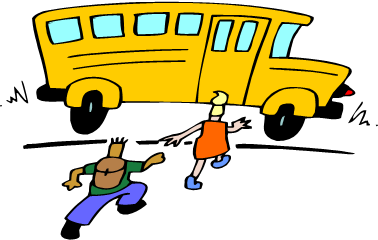 OLD HEDLEY ROAD + HWY 3 EASTBus # 17582 – Ron Roche“PUPPY BUS”HIGHWAY 5A & HWY 3 WESTBus # A6580 – Sylvia Metcalf“HORSE BUS”AMPM6:25Leave/Return Shop5:157:314282 Highway 404:097:334168 Highway 404:077:43Jellico Road3:537:472797 Highway 403:467:48Pinewood Drive3:457:492581 Highway 403:447:502548 Highway 403:437:512496 Highway 403:427:54Erris Fire Hall 3:417:562134 Highway 403:408:001752 Highway 403:358:081168 Highway 403:308:10Hembrie Mtn Road3:288:14Huey Road 3:238:16Nelson Road3:228:17Rainbow Lake3:218:22Princeton Secondary School3:158:30Tapton Avenue 3:108:35Vermillion Forks Elementary 3:05AMPM7:05Leave/Return Shop4:287:45Tulameen Store3:527:48Colins Gulch Road3:497:55Coalmont Store3:428:11Lind Road3:268:12218 Coalmont Road3:258:15Deer View Estates  3:228:19Lions Park3:188:23Princeton Secondary School3:158:33Vermillion Forks Elementary3:05AMPM7:05Leave/Return Shop4:307:271438 Old Hedley Road4:107:281386 Old Hedley Road4:087:351104 Old Hedley Road4:017:361029 Old Hedley Road4:007:371028 Old Hedley Road3:597:40570 Old Hedley Road3:527:41558 Old Hedley Road3:517:43382 Old Hedley Road3:487:46East Princeton 8th Ave3:467:58Copper Mountain/E Similkameen Road3:448:05Taylors Mill3:348:10San Ang (1st Stop)3:408:12San Ang (2nd Stop)3:368:15Pines Trailer Park3:338:20Vermilion Forks Elementary 3:288:30Princeton Secondary School3:158:35John Allison Elementary 3:05AMPM7:20Leave/Return Shop4:157:381290 Highway 5A (1st Stop)4:047:391215 Highway 5A4:037:417 Mile4:017:421040 Highway 5A3:587:431056 Highway 5A3:577:44Summer Creek Road3:567:45Belfort Road3:55 7:46681 Highway 5A3:517:49Cedar Creek Road3:497:50450 Highway 5A3:487:51423 Highway 5A3:477:52Sunflower Estates Road3:527:53320 Highway 5A3:517:57Auburn Crescent3:468:03Black Mine Rd3:368:05Wright road3:418:10Westridge 3:318:15Vermillion Forks Elementary3:268:18Tapton Ave3:238:25Princeton Secondary School3:158:30John Allison Elementary3:05